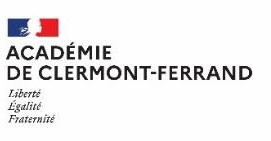 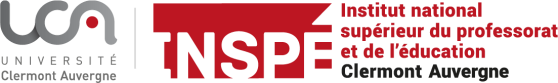 SUIVI DE L’ACQUISITION DES COMPETENCES DE l’ETUDIANT EN M1 MEEF PROFESSEUR DOCUMENTALISTELa grille ci-dessous est un outil permettant au tuteur et à l’étudiant de mieux identifier les compétences à développer dans le contexte des situations vécues pendant le stage professionnel. Cette grille peut être utilisée de manière souple tout au long de l’année dans une finalité formatrice. Tous les items n’ont pas vocation à être développés de manière exhaustive et peuvent être adaptés suivant les cas spécifiques.Cette fiche de suivi doit être complétée par le maître de stage (au moins en ce qui concerne les items en gras, ainsi que l’appréciation globale) et envoyée au responsable d’UE en fin de période.NB : Les trois niveaux de maîtrise des compétences indiquent une progressivité de 3 à 1, sans toutefois qu’une compétence puisse être considérée, en M1, comme définitivement acquise.1 Compétence en construction avancée / 2 Compétence en construction partielle / 3 Compétence non construiteRéférentiel BO 2015Compétences identifiablesNiveau de maîtrise (3, 2, 1)Observations complémentaires éventuellesCC1 CC2 CC6Compétences relatives à la prise en compte des éléments réglementaires et institutionnels de son environnementprofessionnel en lien avec les responsabilités attachées à sa fonctionCC1 CC2 CC6Respecte et fait respecter les principes d’égalité, de neutralité, de laïcité, d’équité, de tolérance, de refus de toutes discriminations...CC1 CC2 CC6Répond aux exigences de ponctualité, d’assiduité, de sécurité et de confidentialité...CC1 CC2 CC6Adopte une attitude et un positionnement d’adulte responsable au seinde l’établissement...CC1 CC2 CC6Fait preuve de respect à l’égard des élèves et des membres de lacommunauté éducative...CC1 CC2 CC6Fait respecter le règlement intérieur...CC7 CC10 CC11 CC12 CC13 D4Compétences relationnelles, de communication etd’animation favorisant la transmission, l’implication et la coopération au sein de la communauté éducative et de son environnementCC7 CC10 CC11 CC12 CC13 D4Utilise un langage clair et adapté à son (ses) interlocuteur(s)...CC7 CC10 CC11 CC12 CC13 D4Participe au travail d’équipe...CC7 CC10 CC11 CC12 CC13 D4Adopte une attitude favorable à l’écoute et aux échanges avec lesmembres de la communauté éducative...CC7 CC10 CC11 CC12 CC13 D4Participe aux différentes instances et conseils...CC7 CC10 CC11 CC12 CC13 D4Connaît et contribue à la mise en œuvre de la politique d’ouverture del’établissement sur son environnement...CC7 CC10 CC11 CC12 CC13 D4Connaît et participe à sa mesure aux actions culturelles et éducativesmises en place dans l’établissement...D1 D2 D3Compétences liées à la maitrise des contenus disciplinaires et à leur didactiqueD1 D2 D3Maîtrise les éléments clés de l’éducation aux médias et de l’information et notamment les aspects juridiques et réglementaires. Les met enœuvre avec les élèves...D1 D2 D3Identifie les savoirs et savoir-faire fondamentaux à acquérir par lesélèves en lien avec les programmes et référentiels...D1 D2 D3Prend en charge à sa mesure la gestion et l’organisation du centre de ressources de documentation et d’information...C3 C4 C5Compétences éducatives et pédagogiques favorisant toutes les situations d’apprentissage etd’accompagnement des élèvesC3 C4 C5Encadre les élèves et fait preuve de vigilance à l’égard des comportements inadaptés et sait adapter le niveau d’autorité attendu àla situation...C3 C4 C5Instaure un climat serein et de confiance en particulier au sein du CDI...C3 C4 C5Encourage et valorise les élèves...C3 C4 C5Fixe les objectifs à atteindre, les moyens d’y parvenir et donne du sensaux démarches et aux apprentissages...C3 C4 C5Dans le cadre des projets pédagogiques, prépare en amont lesséquences et les inscrits dans une progression réfléchie...C3 C4 C5Prend en compte la diversité des élèves et s’assure de l’adéquation despropositions pédagogiques avec le niveau des élèves...C9Compétences relatives à l’usage et à la maîtrise des technologies de l’information et de la communicationC9Utilise les outils numériques et réseaux mis en place dansl’établissement / école...C9Contribue à l’usage des outils numériques par les élèves pour leursapprentissages...C9Distingue les usages personnels et professionnels dans sa pratique...C14Compétences d’analyse et d’adaptation de sa pratique professionnelle en tenant compte des évolutions inhérentes au métier et à son environnementC14Prend en compte les conseils prodigués par les personnels d’encadrement et les formateurs tuteurs et s’efforce d’améliorer sapratique...C14Est capable de prendre du recul et de porter une analyse réflexive surson positionnement et ses activités...